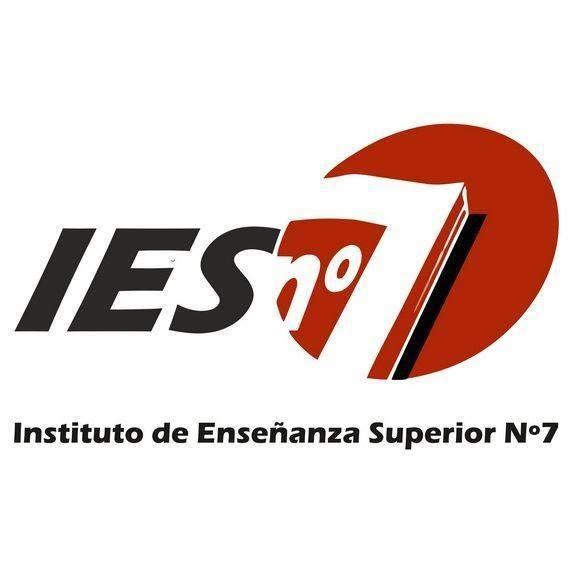 PLAN DE TRABAJO ANUAL DE DISFUNCIONES NEUROGENÉTICASESTABLECIMIENTO: INSTITUTO DE ENSEÑANZA SUPERIOR Nº 7SECCIÓN: EDUCACIÓN ESPECIAL PARA DISCAPACITADOS INTELECTUALESUBICACIÓN EN EL DISEÑO CURRICULAR: SEGUNDO AÑORÉGIMEN DE CURSADA: ANUALASIGNACIÓN HORARIA: 3 HORAS CÁTEDRAPROFESORA: DRA. SUSANA M. PETINÓNPERÍODO LECTIVO: 2019RecorrerFINALIDADES FORMATIVAS El presente espacio curricular transita por núcleos temáticos fundamentales para el conocimiento de las personas con discapacidad intelectual, que encontrarán dentro de la Modalidad de Educación Especial.Se organiza en tres unidades que proponen un recorrido de construcción de las problemáticas potencialmente discapacitantes, su análisis y comprensión.PROPÓSITOSProporcionar al futuro Profesor de Educación Especial  un conocimiento en acción, lo que supone una formación que permita definir los problemas complejos de las personas con necesidades educativas especiales derivadas de la discapacidad intelectual, para que, a partir de ellos, sepa elaborar procedimientos de intervención y reflexión sobre la propia acción.Establecer una comunicación dialógica que posibilite el intercambio permanente alumno-docente.OBJETIVOSComprender al alumno con discapacidad intelectual como un sujeto singular que se desarrolla dinámicamente dentro de un marco témporo-espacial, social y cultural.Valorar a la persona con discapacidad, permitiéndole así una positiva y saludable inserción social.Lograr una retroalimentación constante entre observación, información y elaboración disciplinaria, utilizando incluso herramientas informáticas.Conocer y manejar adecuadamente el vocabulario específico.Reconocer y valorar la importancia del trabajo interdisciplinario.Incorporar el uso de las nuevas tecnologías de la información y de la comunicación, para llevar a cabo actividades que promuevan procesos de indagación, producción, intercambio y colaboración entre los estudiantes.EJES TEMÁTICOSEje 1: ¿Qué es la discapacidad intelectual?Retardo Mental. Eje 2: Causas potenciales de patologías que producen discapacidad intelectual.Anormalidades del desarrollo psicomotor.Afecciones intrauterinas, perinatales y posnatales precoces.Lesiones cerebrales adquiridas en la primera y segunda infancia.Aberraciones genéticas y cromosómicas.Malformaciones cráneo-encefálicas.Alteraciones metabólicas.Eje 3: Patologías que producen discapacidad intelectual.Parálisis cerebral.Enfermedades metabólicas.Trastorno de Déficit de Atención con o sin Hiperactividad.Epilepsia Infantil.Síndromes genéticos y cromosómicos.Trastornos del Espectro Autista.ESTRATEGIAS METODOLÓGICAS Lectura crítica de los textos referentes a los distintos temas que se abordan en la disciplina.Análisis de las características de las distintas patologías.Elaboración de criterios comparativos de los diferentes cuadros.Análisis y síntesis de los conceptos trabajados.Clases expositivas.Búsqueda guiada en Internet, de algunos temas del programa.Trabajos prácticos con presentación oral y escrita.EVALUACIÓNAprobación de por lo menos un (1) trabajo práctico.Aprobación de un examen parcial  (con derecho a 2 exámenes recuperatorios a los que se les incluirá material correspondiente) y examen final.Formativa. Promoción Directa de acuerdo a la normativa vigente.BIBLIOGRAFÍAAjuriaguerra, J. de. 4ª Edición. 1984. Manual de Psiquiatría Infantil. Masson. Archivos Argentinos de Pediatría. 2001.Craig, G. y Baucum, D. 8ª Edición. 2001. Desarrollo psicológico. Pearson Educación.Fejerman, N. y Fernández Álvarez, E. 1988. Neurología Pediátrica. El Ateneo.Fejerman, N. y Medina, C. 1977. Convulsiones en la Infancia. Ergon.Fejerman, Natalio y otros. 1992. Autismo Infantil y otros Trastornos del Desarrollo. Paidós.Jones, K. 1990. Atlas de Malformaciones Congénitas. Interamericana.Meneghello, J. 4ª Edición. 1991. Pediatría. Mediterráneo.Meneghello, J. y Grau Martínez, A. 2000. Psiquiatría y Psicología de  y Adolescencia. Panamericana.Nelson, W. 15ª Edición. 1998. Tratado de Pediatría. Interamericana.Programa Nacional de Actualización Pediátrica PRONAP.Material bajado de Internet.